Підстава: пункт 4-1 постанови Кабінету Міністрів України від 11 жовтня 2016 року № 710 «Про ефективне використання державних коштів» Обґрунтування на виконання вимог Постанови КМУ від 11.10.2016 № 710:Враховуючи зазначене, замовник прийняв рішення стосовно застосування таких технічних та якісних характеристик предмета закупівлі:специфікація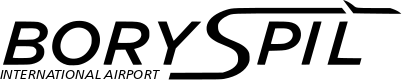 ДЕРЖАВНЕ ПІДПРИЄМСТВО«МІЖНАРОДНИЙ АЕРОПОРТ «БОРИСПІЛЬ» 08300, Україна, Київська обл., Бориспільський район, село Гора, вулиця Бориспіль -7, код 20572069, юридична особа/ суб'єкт господарювання, який здійснює діяльність в окремих сферах господарювання, зазначених у п. 4 ч.1 ст. 2 Закону України «Про публічні закупівлі»Обґрунтування технічних та якісних характеристик предмета закупівлі та очікуваної вартості предмета закупівліОбґрунтування технічних та якісних характеристик предмета закупівлі та очікуваної вартості предмета закупівліПункт КошторисуНазва предмета закупівлі із зазначенням коду за Єдиним закупівельним словникомОчікувана вартість предмета закупівлі згідно річного плану закупівельОчікувана вартість предмета закупівлі згідно ОГОЛОШЕННЯ про проведення відкритих торгівІдентифікатор процедури закупівліп. 6.21 (2023)Килимові покриття, килимки та килими, код ДК 021:2015 - 39530000-6 - Килимові покриття, килимки та килими 87 521,00 грн. з ПДВ72 934,17грн. без ПДВ UA-2023-01-25-015058-a1Обґрунтування технічних та якісних характеристик предмета закупівліВизначення потреби в закупівлі: Закупівля товару зумовлена необхідністю придання естетичного вигляду в приміщенні аеровокзального комплексу, а саме: підтримка будівлі терміналу «Д» в належному стані. Обґрунтування технічних та якісних характеристик предмета закупівлі: Якісні та технічні характеристики предмета закупівлі визначені з урахуванням реальних потреб підприємства та оптимального співвідношення ціни та якості. Замовник здійснює закупівлю даного товару, оскільки він за своїми якісними та технічними характеристиками найбільше відповідатиме вимогам та потребам замовника. 2Обґрунтування очікуваної вартості предмета закупівліОбґрунтування очікуваної вартості предмета закупівлі: Визначення очікуваної вартості предмета закупівлі обумовлено статистичним аналізом загальнодоступної інформації про ціну предмета закупівлі на підставі затвердженої центральним органом виконавчої влади, що забезпечує формування та реалізує державну політику у сфері публічних закупівель, примірної методики визначення очікуваної вартості предмета закупівлі, затвердженої наказом Міністерства розвитку економіки, торгівлі та сільського господарства України від 18.02.2020 № 275. Розрахунок очікуваної вартості предмета закупівлі здійснено відповідно до Положення «Про порядок визначення очікуваної вартості предмета закупівлі» від 17.05.2022 №50-06-1. Обґрунтування обсягів закупівлі: Обсяги визначено відповідно до очікуваної потреби. 3Інша інформаціяСпосіб проведення моніторингу ринку Було проведено моніторинг ринку, направлено низку запитів підприємствам, що постачають відповідну продукцію на наступні електронні пошти: - K3.TENDERKOMPL@EPICENTRK.COM , k3.nachkomplekt@epicentrk.com, dp.tenders@epicentrk.com ТОВ «Епіцентр К»; - Ruslan.Ivchenko@tarkett.com регіональний менеджер компанії Tarkett в Україні; - 4@pidloga.ua ТОВ «Підлога ЮА»; - A@firstfloor.com.ua ТОВ «Фьорст флоор»; - s.s.bondarenko@gmail.com ФОП «Бондаренко Сергій Станіславович»; - work0637259454@gmail.com ФОП «Донник Ігор Олексійович»; - tender.vivadi@gmail.com ТОВ «ВІВАДІ»; - antall.salon@gmail.com ТОВ «АНТАЛЛ»; -ATG14@UKR.NET ТОВ « Альфатрансгруп; - INFO@FUSION-STYLE.COM ТОВ «Фьюжин стиль УА»; - kom.pidloga@gmail.com ТОВ «Комерційна підлога»; - savchenko.roman@ukr.net, irina.ibudmarket@gmail.com ТОВ «Айбудмаркет»; - krv1410@gmail.com, 897@ukr.net, ТОВ «Контрактпол Україна»; - galanov.s@i.ua ТОВ «Карпета Київ»; - bau@knaufcenter.com.ua , maxim.ukrservres@gmail.com ТОВ «Новаторбуд» -titova@atlant.kharkov.com Masliukova@atlant.kharkov.com ТОВ «Атлант буд схід»;- info@oldimarket.com.ua ТОВ «Торгівельний дім ОЛДІ»;- sales@enita.com.ua ТОВ «ЕНІТА»; - iv59@i.ua, Shpetniy.Evgeniy@contractstroy.kiev.ua ТОВ «Алвір Тандем» ( ТОВ «Контрактстрой»); - ecopolcentr@gmail.com ФОП «Будякова Олена Миколаївна»; - tender.grits@gmail.com ФОП «Гриценко Владислав Юрійович»; - 8909marina@gmail.com ФОП «Шевчук Марина Сергіївна»;- lawyermegatrade@gmail.com ТОВ Мега трейд»;А також здійснено пошук, збір та аналіз загальнодоступної відкритої інформації про ціни на момент вивчення ринку. Вивчено ціни з наступних інтернет-ресурсів:- epicentrk.ua;- nl.ua;- polytsya.com;- f.ua;- pol-servis.net;- comfortdoma.com.ua- diamantpol.com.ua;- kimnata.kh.ua;- rozetka.com.ua;№ п/пНайменування ТоваруМарка, або модель, або, артикулОд.вим.К-стьТехнічні та інші характеристики (технічна специфікація)*1КовролінTarkett Modena Termo 80467 або еквівалентм²70Сфера застосування: для житлових приміщень;Основа: повсть;Колір: бежевий;Спосіб виготовлення: тафтинг;Склад ворсу: поліпропілен;Ширина рулону, м: 4;Загальна товщина, мм: 15;Товщина ворсу, мм: 13;Вага: 2150 г/ м²;Клас комфорту згідно стандарту EN 1307: LC4;Вид: рулон;Зображення товару: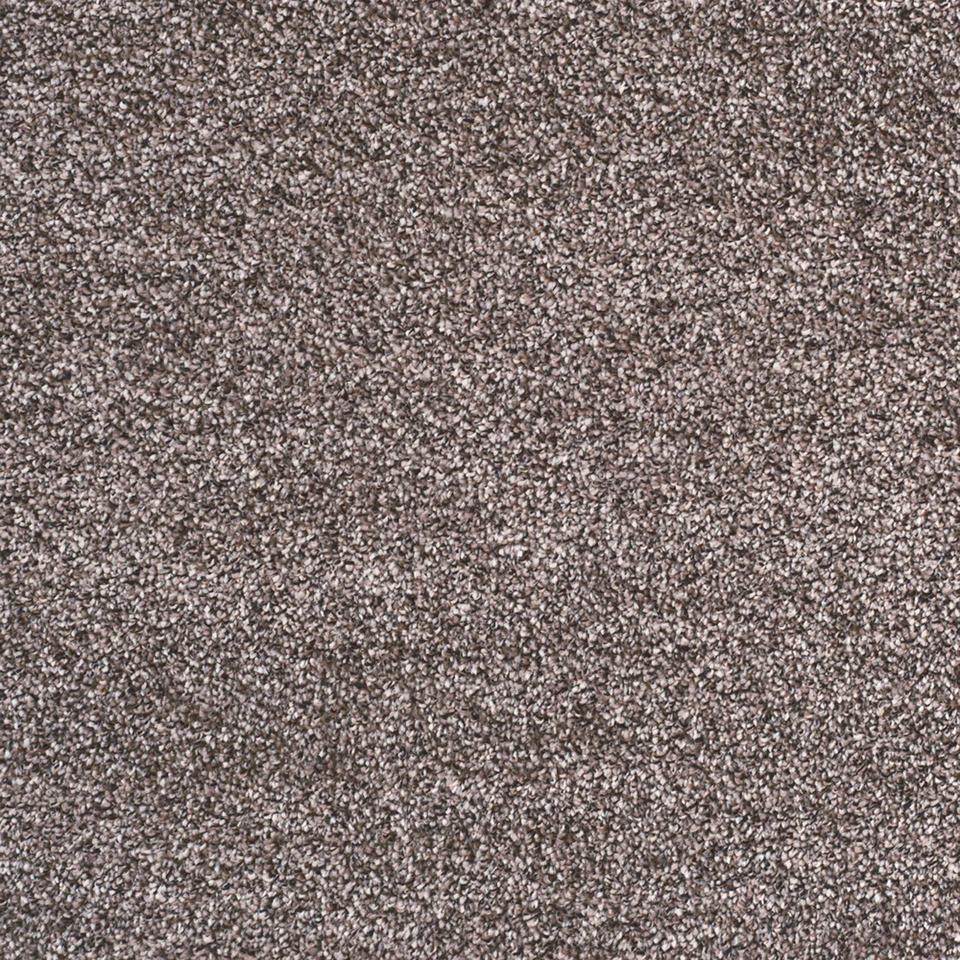 (зображення надається для загального уявлення Учаснику про зовнішній вигляд товару (не вимагається зазначати в Тендерній пропозиції (Технічній частині))2Ковролін Betap Rambo 93 або еквівалент м²100Сфера застосування: для житлових приміщень; Основа: повсть; Колір: бежевий; Спосіб виготовлення: тафтинг; Склад ворсу: поліпропілен; Ширина рулону, м: 5; Загальна товщина, мм в діапазоні** 4 - 5,5; Товщина ворсу, мм: 2; Вага: в діапазоні** 1050 – 1100 г/ м²; Вид: рулон; Зображення товару: 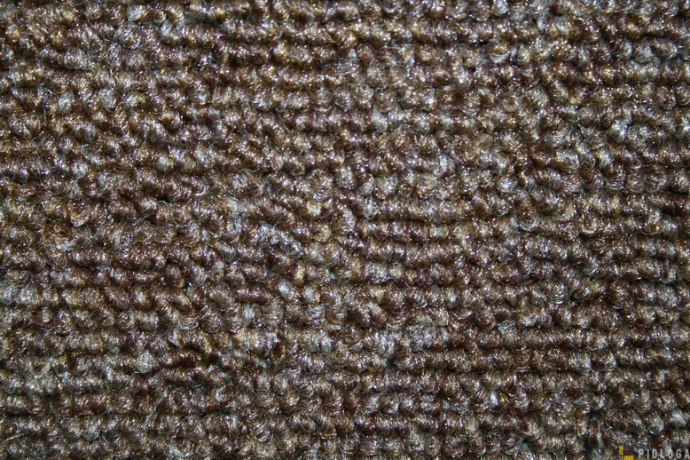 (зображення надається для загального уявлення Учаснику про зовнішній вигляд товару (не вимагається зазначати в Тендерній пропозиції (Технічній частині))